муниципальное общеобразовательное учреждение «Карабихская основная школа» Ярославского муниципального районаПРИНЯТна заседании педагогическогосовета протокол № 10от «28» июня 2021 г.УТВЕРЖДЕНДиректор МОУ Карабихская ОШ ЯМР_____________ С.С.ЭрнстПриказ по школе № 62от «09» августа 2021 г.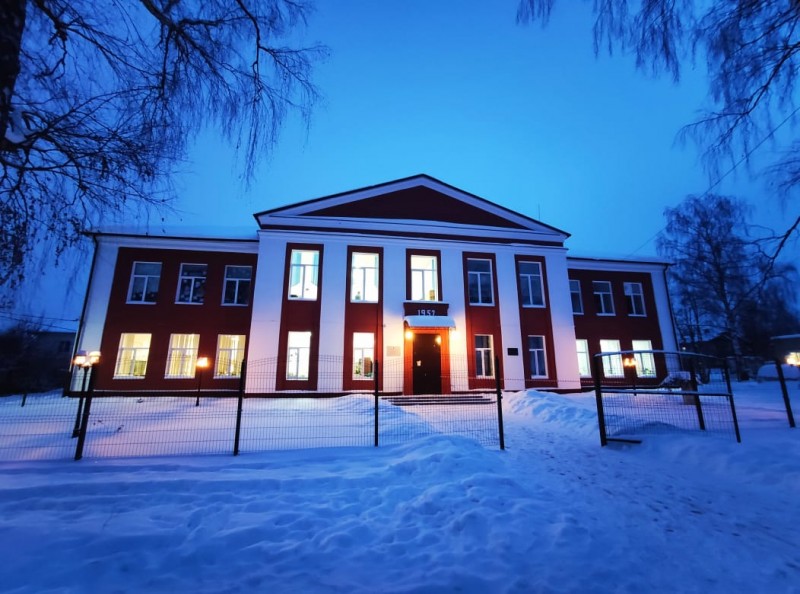 Календарный план воспитательной работы (на уровне основного общего образования)муниципального общеобразовательного учреждения «Карабихская основная школа» Ярославского муниципального районана 2021 – 2022 годд. КарабихаЯрославский муниципальный район2021 годСЕНТЯБРЬ Тема месяца «Детская безопасность»ОКТЯБРЬТема месяца: «Мой выбор-здоровье»НОЯБРЬТема месяца: «Я имею право»ДЕКАБРЬТема месяца «Традиции»ЯНВАРЬТема месяца «Мы помним»ФЕВРАЛЬТема месяца: «Быстрее, выше, сильнее»МАРТТема месяца: «Мир прекрасен и удивителен»АПРЕЛЬТема месяца: «Дорогою добра»МАЙТема месяца «Бессмертный полк»ИЮНЬ, ИЮЛЬ, АВГУСТI неделя01-04.09II неделя07-11.09III неделя14-18.09IV неделя21-28.09Модуль «Ключевые общешкольные дела»Гражданско-патриотическое воспитаниеДень знаний. Торжественная  линейкаТематический урок «Слово о блокаде» (в рамках проекта «Памятные даты истории России»)Классные часы «Дни воинской славы», «По страницам истории ВОВ»Модуль «Ключевые общешкольные дела»Гражданско-патриотическое воспитание02.-11.09 Школьный этап Всероссийского конкурса сочиненийДень волонтера12.09Встреча с лидерами волонтерского движения ЯМРСтарт конкурса«Самый лучший класс»День пожилого человекаМодуль «Ключевые общешкольные дела»Гражданско-патриотическое воспитание 14.09-20.09 Муниципальный этап Всероссийского конкурса сочиненийДень волонтера12.09Встреча с лидерами волонтерского движения ЯМРСтарт конкурса«Самый лучший класс»День пожилого человекаМодуль «Самоуправление»Школьные правилаКвест для обучающихся 1 и 5 классаСовет учащихся школыВоспитание в области здорового и безопасного образа жизниАкция «Возьми ребенка за руку»Тестирование обучающихся 4-7 классов и педагогов школы по ПДДКлассные часы для обучающихся  7-9 класса «ПАВ и преступления».24.09.- Единый урок безопасности дорожного движенияВоспитание в области здорового и безопасного образа жизниОнлайн-урок Мужества«Терроризму -нет!»  9 классКлассные часы «Антитеррор»1-8 классыКлассные часы для обучающихся  7-9 класса «ПАВ и преступления».Акция «Родительский патруль» Экологическое воспитаниеАкция «Добрые крышечки»Модуль «Детские общественные объединения»Составление социального паспорта класса, школы.  Корректировка списков обучающихся «группы риска»Составление социального паспорта класса, школы.  Корректировка списков обучающихся «группы риска»Составление социального паспорта класса, школы.  Корректировка списков обучающихся «группы риска»Составление социального паспорта класса, школы.  Корректировка списков обучающихся «группы риска»Модуль «Детские общественные объединения»Мониторинг неприступивших к обучению без уважительной причиныПосещение семей, находящихся в социально опасном положении и нуждающихся в господдержкеПосещение семей, находящихся в социально опасном положении и нуждающихся в господдержкеСовет по профилактикеМодуль «Профориентация»Размещение тематической информации на сайте ОУ и стендахОнлайн-экскурсии по образовательным учреждениям  СПО ЯО.Модуль «Работа с родителями»Родительские собрания на тему «Дорожная безопасность»1-9 классыАкция «Помоги собрать портфель в школу»Модуль «Внеурочная работа и дополнительное образование детей»Оформление сертификатов ДО.Ярмарка кружков. Оформление документации и рабочих программ по ВД,Оформление сертификатов ДО.Ярмарка кружков. Оформление документации и рабочих программ по ВД,Оформление сертификатов ДО.Ярмарка кружков. Оформление документации и рабочих программ по ВД,Оформление сертификатов ДО.Ярмарка кружков. Оформление документации и рабочих программ по ВД,Модуль «Классное руководство»Проверка дневников обучающихся на наличие схем безопасного маршрута домой.Проверка дневников обучающихся на наличие схем безопасного маршрута домой.I неделя01.10 -09.10II неделя12-16.10III неделя19-23.10IV неделя26-30.10Модуль «Ключевые общешкольные дела»Гражданско-патриотическое воспитаниеТематический урок «Слово о блокаде» (в рамках проекта «Памятные даты истории России»)Модуль «Ключевые общешкольные дела»Гражданско-патриотическое воспитание05.10.Квест «День учителя»Всероссийский конкурс сочиненийКонкурс поделок из природного материала «Осень, в гости просим»Участие в акции поздравлений к Дню бабушек и дедушекМодуль «Ключевые общешкольные дела»Гражданско-патриотическое воспитаниеС 21.09Школьный и муниципальный этап Всероссийской олимпиады школьниковПраздник «Посвящение в первоклассники»Муниципальный конкурс «Юный изобретатель»Проведение промежуточных итогов конкурса  конкурса«Самый лучший класс»Модуль «Самоуправление»«Совет волонтеров»Совет учащихся школыВоспитание в области здорового и безопасного образа жизниЦикл бесед  «Подростки и спайс»16.10 Единый день выполнения комплекса ГТОВсероссийский урок безопасности в сети «Интернет»Воспитание в области здорового и безопасного образа жизниСоциально-психологическое тестирование ПАВ. 7-9 классыСоциально-психологическое тестирование ПАВ. 7-9 классыСоциально-психологическое тестирование ПАВ. 7-9 классыСоциально-психологическое тестирование ПАВ. 7-9 классыЭкологическое воспитание04.10. Всемирный день защиты животных16.10.Всероссийский урок «Экология и энергосбережение»Акция «Добрые крышечки»Модуль «Детские общественные объединения»Мероприятия по плану работы с семьями, находящимися в социально опасном положении и нуждающимися в господдержкеПосещение семей, находящихся в социально опасном положении и нуждающихся в господдержкеПрофориентацияПосещение «Кидбурга» (начальная школа)Диагностика профессиональной направленности обучающихся 8-9 классаШкольный осенний  лагерь  «Профориентационная смена»29.10. ПроеКторияМодуль «Работа с родителями»Проведение общешкольных и классных собраний, направленных на пропаганду ЗОЖ « Разговор о правильном питании», «Мой выбор-здоровье»  «Профилактика употребления ПАВ» для родителей  обучающихся 1-9 классаПроведение общешкольных и классных собраний, направленных на пропаганду ЗОЖ « Разговор о правильном питании», «Мой выбор-здоровье»  «Профилактика употребления ПАВ» для родителей  обучающихся 1-9 классаПроведение общешкольных и классных собраний, направленных на пропаганду ЗОЖ « Разговор о правильном питании», «Мой выбор-здоровье»  «Профилактика употребления ПАВ» для родителей  обучающихся 1-9 классаПроведение общешкольных и классных собраний, направленных на пропаганду ЗОЖ « Разговор о правильном питании», «Мой выбор-здоровье»  «Профилактика употребления ПАВ» для родителей  обучающихся 1-9 классаМодуль «Классное руководство»Мониторинг заполнения  журналов кружковой и ВДI неделя02-06.11II неделя09-13.11III неделя16-20.11IV неделя23-30.11Модуль «Ключевые общешкольные дела»Гражданско-патриотическое воспитаниеДень народного единства.16.11.Фестиваль военной песни Фонда «БлагоДарю»Школьный этап конкурса краеведческих исследовательских работ «Отечество»Модуль «Ключевые общешкольные дела»Гражданско-патриотическое воспитание11.11 Отборочный этап муниципального конкурса чтецов«Поэты родного края» к 125-летию С.ЕсенинаМуниципальный этап всероссийского конкурса«Ученик года»26.11. «Всемирный день информации». «Уроки цифры»Модуль «Ключевые общешкольные дела»Гражданско-патриотическое воспитание13.11 Турнир по шахматам «Белая ладья»16.11.-30.11 Муниципальный конкурс  чтецов«Поэты родного края»Проведение промежуточных итогов конкурса«Самый лучший класс»Воспитание общественной самоорганизации«Совет волонтеров»Совет учащихся школыВоспитание в области здорового и безопасного образа жизниШкольный этап конкурса  рисунков и плакатов «ГТО»Экологическое воспитание15.11.Всероссийский экологический диктантАкция «Добрые крышечки»Неделя энергосбереженияАкция в соц.сетях «Береги энергоресурсы»Модуль «Детские общественные объединения»Мероприятия по плану работы с семьями, находящимися в социально опасном положении и нуждающимися в господдержкеМероприятия, посвященные неделе толерантности13-17 ноябряФлешмоб «Каждый важен»Всемирная неделя предпринимательства14-21 ноябряУроки финансовой грамтности.Посещение семей, находящихся в социально опасном положении и нуждающихся в господдержкеМодуль «Детские общественные объединения»Мероприятия по плану работы с семьями, находящимися в социально опасном положении и нуждающимися в господдержкеМероприятия, посвященные неделе толерантности13-17 ноябряФлешмоб «Каждый важен»20.11. Единый день правовых знаний, посвященный принятиюКонвенции ООН о правах ребенкаПосещение семей, находящихся в социально опасном положении и нуждающихся в господдержкеМодуль «Профориентация»Оформление стендовой информации  «Колледжи ЯО»Единый день профориентацииМодуль «Работа с родителями»Консультации для родителей по правовому воспитанию обучающихся.Выставка фотографий ко «Дню матери»Праздничный концерт «Мама-главное слово в нашей судьбе»Модуль «Классное руководство»Планы работы кл. руководителей с семьями, состоящими на разных видах учетаI неделя01-04.12II неделя07-11.12III неделя14-18.12IV неделя21-30.12Модуль «Ключевые общешкольные дела»Гражданско-патриотическое воспитание03.12. Тематический урок,посвященный Дню неизвестного солдата (в рамках проекта «Памятные даты истории России»)День Героев Отечествав рамках проекта «Памятные даты истории России»)Операция «Обелиск»(очистка от снега памятника героям Вов)Модуль «Ключевые общешкольные дела»Гражданско-патриотическое воспитаниеКонкурс чтецов к юбилею Н.А.НекрасоваНекрасовская неделя.Конкурс инсценировок произведений Н.А.НекрасоваПроведение промежуточных итогов конкурса«Самый лучший класс»Новогодний марафон «Традиции празднования НГ в разных странах»Модуль «Ключевые общешкольные дела»Гражданско-патриотическое воспитаниеКонкурс чтецов к юбилею Н.А.Некрасова07.12 Районный конкурс исследовательских краеведческих работ «Отечество»21.12.Муниципальный конкурс «Новогодний марафон»Акция «Игрушки на школьную елку»Воспитание общественной самоорганизации«Совет волонтеров»05.12 Международный день добровольца в РоссииСовет учащихся школыУчастие в благотворительных акцияхМодуль «Детские общественные объединения»01.12.  Проведение классных часов, приуроченных ко Всемирному дню борьбы со СПИДомКлассные часы «Безопасность в зимний период»Воспитание в области здорового и безопасного образа жизниЭкологический квест  «Природа – наш дом»Акция «Добрые крышечки»Экологическое воспитаниеМероприятия по плану работы с семьями, находящимися в социально опасном положении и нуждающимися в господдержкеДень конституции РФПосещение семей, находящихся в социально опасном положении и нуждающихся в господдержкеСовет по профилактикеМодуль «Детские общественные объединения»Акция «Спасибо врачам»Встреча с представителями различных профессийДеловая игра «Выбери профессию»на основе игр Центра «Ресурс»Воспитание семейных ценностейВсеобуч родителей с привлечением различных специалистовКонсультации для родителейпо вопросам воспитания детейМодуль «Профориентация»Контроль посещаемости обучающимися  занятий по ВДI неделя01-08.01II неделя11-15.01III неделя18-22.01IV неделя25-29.01Модуль «Ключевые общешкольные дела»Гражданско-патриотическое воспитаниеКаникулы.Операция «Обелиск»(очистка от снега памятника героям Вов)Тематический урок «Память о жертвах Холокоста»Модуль «Ключевые общешкольные дела»Гражданско-патриотическое воспитаниеКаникулы.27.01.Тематические мероприятия«Память о блокаде Ленинграда» (в рамках проекта «Памятные даты истории России»)Акция «Блокадный хлеб»Модуль «Ключевые общешкольные дела»Гражданско-патриотическое воспитаниеКаникулы.Муниципальный этап конкурса детского изобразительного творчества «Я рисую мир»Проведение промежуточных итогов конкурса  конкурса«Самый лучший класс»Модуль «Детские общественные объединения»Каникулы.Совет учащихся школы«Совет волонтеров»Воспитание в области здорового и безопасного образа жизниКаникулы.Тематические уроки с сотрудниками ПДН и МВД по безопасному поведению на улице в зимний периодЭкологическое воспитаниеКаникулы.Акция «Добрые крышечки»Модуль «Детские общественные объединения»Каникулы.Мероприятия по плану работы с семьями, находящимися в социально опасном положении и нуждающимися в господдержкеПосещение семей, находящихся в социально опасном положении и нуждающихся в господдержкеВоспитание семейных ценностейКаникулы.Просмотр уроков цикла «ПроеКтория»Встреча с представителями различных профессийМодуль «Профориентация»Каникулы.Директорский часКаникулы.I неделя01.05.02II неделя08-12.02III неделя15-19.02IV неделя22-26.02Модуль «Ключевые общешкольные дела»Гражданско-патриотическое воспитание2.02. День воинской славы России(в рамках проекта «Памятные даты истории России»)«Машины Победы»Операция «Обелиск»(очистка от снега памятника героям Вов)Модуль «Ключевые общешкольные дела»Гражданско-патриотическое воспитание08.12 День российской наукиТематическая неделя «Наукоград»21.02. Международный день родного языкаПроведение промежуточных итогов конкурса«Самый лучший класс»Модуль «Ключевые общешкольные дела»Гражданско-патриотическое воспитание08.12 День российской наукиТематическая неделя «Наукоград»21.02. Международный день родного языкаПраздник «Масленица»Модуль «Самоуправление»«Совет волонтеров»Совет учащихся школыУчастие в благотворительных акцияхВоспитание в области здорового и безопасного образа жизниШкольный спортивныйпраздник «А ну-ка, мальчики!»Экологическое воспитаниеАкция «Добрые крышечки»Модуль «Работа с родителями»Мероприятия по плану работы с семьями, находящимися в социально опасном положении и нуждающимися в господдержкеПосещение семей, находящихся в социально опасном положении и нуждающихся в господдержкеМодуль «Профориентация»Уроки - экскурсии на предприятияАкадемия цифровых технологий. Просмотр фильма «Навигатор профессий»Профориентационная игра «Монополия»Воспитание семейных ценностейВсеобуч родителей с привлечением различных специалистовМодуль «Профориентация»Посещение обучающимися занятий по ВДI неделя01-05.03II неделя10-12.03III неделя15-19.03IV неделя22-31.03Модуль «Ключевые общешкольные дела»Гражданско-патриотическое воспитание01.03Всемирный день гражданской обороныТематический урок «Мы вместе!» (посвящён вхождению Крыма в состав РФ) (в рамках проекта «Памятные даты истории России»)Операция «Обелиск»(очистка от снега памятника героям Вов)Модуль «Ключевые общешкольные дела»Гражданско-патриотическое воспитаниеПроведение концерта кмеждународному женскому ДнюМуниципальный конкурс театральных коллективов«Театральные встречи»Муниципальный конкурс фотографий«Отражение»Всероссийская неделя детской и юношеской книгиМодуль «Ключевые общешкольные дела»Гражданско-патриотическое воспитаниеПроведение концерта кмеждународному женскому ДнюМуниципальный конкурс театральных коллективов«Театральные встречи»Муниципальный конкурс фотографий«Отражение»Тематическая неделя музыки.Модуль «Ключевые общешкольные дела»Гражданско-патриотическое воспитаниеПраздник «Масленица»Школьный конкурс плакатов к «Дню защитников Отечества»Проведение промежуточных итогов конкурса  ,«Самый лучший класс»Модуль «Детские общественные объединения»«Совет волонтеров»День школьного самоуправления.Совет учащихся школыУчастие в благотворительных акцияхВоспитание в области здорового и безопасного образа жизниЭкологическое воспитаниеАкция «Добрые крышечки»Правовое воспитаниеМероприятия по плану работы с семьями, находящимися в социально опасном положении и нуждающимися в господдержкеПосещение семей, находящихся в социально опасном положении и нуждающихся в господдержкеМодуль «Профориентация»Оформление стенда  «В мире профессий»Уроки - экскурсии на предприятияЕдиный день профориентацииИгра «Угадай профессию»Модуль «Классное руководство»Использование видеоматериалов в педагогическом просвещении родителей «Внимание подросток», «Наркомания и подросток»Всеобуч родителей с привлечением различных специалистовМодуль «Внеурочная работа и дополнительное образование детей»Мониторинг журналов по внеурочной и кружковой деятельностиI неделя01-09.04II неделя12-16.04III неделя19-23.04IV неделя26-30.04Модуль «Ключевые общешкольные дела»Гражданско-патриотическое воспитаниеПосещение Музея боевой славы.Гагаринский урок «Он сказал: «Поехали»25.04. Встреча на Эльбе(в рамках проекта «Памятные даты истории России»)Модуль «Ключевые общешкольные дела»Гражданско-патриотическое воспитаниеМеждународный День детскойкниги. Акция «Дарение книг»Малая районная конференция проектно-исследовательских работ « Первые шаги в науку»Проведение промежуточных итогов конкурса,«Самый лучший класс»Модуль «Самоуправление»«Совет волонтеров»Совет учащихся школыВоспитание в области здорового и безопасного образа жизниМуниципальный этап областного конкурса «Помни каждый гражданин:спасенья номер -01)Тематические уроки «День пожарной охраны»(30 апреля)Классные часы, посвященныемеждународному дню памяти жертв радиационных катастрофВсемирный день водыКонкурс экологических плакатов и рисунковАкция «Добрые крышечки»Модуль «Работа с родителями»Мероприятия по плану работы с семьями, находящимися в социально опасном положении и нуждающимися в господдержкеПосещение семей, находящихся в социально опасном положении и нуждающихся в господдержкеМодуль «Профориентация»Оформление стенда «Куда пойти учиться»Встреча с представителями различных профессийУроки - экскурсии на предприятияI неделя03-07.05II неделя10-14.05III неделя17-21.05IV неделя24-31.05Модуль «Ключевые общешкольные дела»Гражданско-патриотическое воспитаниеДень Героевв рамках проекта «Памятные даты истории России»),Модуль «Ключевые общешкольные дела»Гражданско-патриотическое воспитаниеТоржественный митингко Дню ПобедыАкция «Окна Победы»Праздничная линейка «Итоги года»«Последний звонок»Модуль «Детские общественные объединения»«Совет волонтеров»Совет учащихся школыПодведение итогов конкурса«Самый лучший классВоспитание в области здорового и безопасного образа жизниМалые Олимпийские игрыЭкологическое воспитаниеАкция «Добрые крышечки»Правовое воспитаниеМероприятия по плану работы с семьями, находящимися в социально опасном положении и нуждающимися в господдержкеПосещение семей, находящихся в социально опасном положении и нуждающихся в господдержкеСовет по профилактикеМодуль «Профориентация»«Оформление стендовой информации  «Новые профессии»Уроки - экскурсии на предприятияМодуль «Работа с родителями»15.05. Международный день семьиКонкурс рисунковСобеседование по организации летнего отдыхаI неделяII неделяIII неделя14-18.06IV неделяМодуль «Ключевые общешкольные дела»Гражданско-патриотическое воспитаниеДень РоссииАкция «Окна России»День памяти и скорби.Модуль «Ключевые общешкольные дела»Гражданско-патриотическое воспитаниеВыпускной вечер 9 классаДень русского языка-Пушкинский день России.Модуль «Ключевые общешкольные дела»Гражданско-патриотическое воспитаниеМеждународный день защиты детейВоспитание в области здорового и безопасного образа жизниРабота летнего школьного лагеряЭкологическое воспитаниеВсемирный день окружающей средыАкция «Добрые крышечки»Модуль «Работа с родителями»Собеседование по организации летнего отдыхаПосещение семей, находящихся в социально опасном положении и нуждающихся в господдержкеМодуль «Работа с классными руководителями»Отчеты классных руководителей по ВР